ПРОЕКТ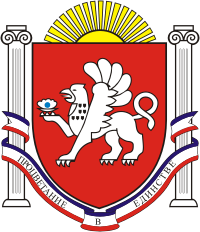 _____ сессия I созыва_________________________________________________________________________________________________________РЕШЕНИЕот ______ 2016 г.                            № _____                                            с.МирноеО внесении изменений в решение Мирновского сельского Совета от 30.11.2015 года № 124/15 «Об утверждении Положения о бюджетном устройстве и бюджетном процессе в Мирновском сельском поселении Симферопольского района Республики Крым»В  соответствии с Федеральным законом от 3 июля 2016 № 345-ФЗ "О внесении изменений в Бюджетный кодекс Российской Федерации и статьи 7 и 10 Федерального закона "О приостановлении действия отдельных положений Бюджетного кодекса Российской Федерации и внесении изменений в отдельные законодательные акты Российской Федерации", руководствуясь Уставом Мирновского сельского поселения, Мирновский сельский СоветР Е Ш И Л:        1. Внести в решение Мирновского сельского Совета от 30.11.2015 № 124/15 «Об утверждении Положения о бюджетном устройстве и бюджетном процессе в Мирновском сельском поселении Симферопольского района Республики Крым» (далее – Положение) следующие изменения:1.1. Дополнить раздел IX Положения статьей 62.1 следующего содержания:«Статья 62.1 Полномочия органов внутреннего муниципального финансового контроля по осуществлению внутреннего муниципального финансового контроля Мирновского сельского поселения.1. Полномочиями органов внутреннего муниципального финансового контроля по осуществлению внутреннего муниципального финансового контроля Мирновского сельского поселения являются:контроль за соблюдением бюджетного законодательства Российской Федерации и иных нормативных правовых актов, регулирующих бюджетные правоотношения;контроль за полнотой и достоверностью отчетности о реализации муниципальных программ Мирновского сельского поселения, в том числе отчетности об исполнении муниципальных заданий Мирновского сельского поселения.При осуществлении полномочий по внутреннему муниципальному финансовому контролю органами внутреннего муниципального финансового контроля Мирновского сельского поселения:проводятся проверки, ревизии и обследования;направляются объектам контроля акты, заключения, представления и (или) предписания;направляются органам и должностным лицам, уполномоченным в соответствии с Бюджетным кодексом, иными актами бюджетного законодательства Российской Федерации принимать решения о применении предусмотренных Бюджетным кодексом бюджетных мер принуждения, уведомления о применении бюджетных мер принуждения;осуществляется производство по делам об административных правонарушениях в порядке, установленном законодательством об административных правонарушениях.Порядок осуществления полномочий органами внутреннего муниципального финансового контроля по внутреннему муниципальному финансовому контролю Мирновского сельского поселения определяется соответственно федеральными законами, нормативными правовыми актами Правительства Российской Федерации, высшего исполнительного органа государственной власти субъекта Российской Федерации, муниципальными правовыми актами  администрации Мирновского сельского поселения, а также стандартами осуществления внутреннего муниципального финансового контроля Мирновского сельского поселения.Порядок осуществления полномочий органами внутреннего муниципального финансового контроля по внутреннему муниципальному финансовому контролю Мирновского сельского поселения должен содержать основания и порядок проведения проверок, ревизий и обследований, в том числе перечень должностных лиц, уполномоченных принимать решения об их проведении, о периодичности их проведения, права и обязанности должностных лиц органов внутреннего муниципального финансового контроля, права и обязанности объектов контроля (их должностных лиц), в том числе по организационно-техническому обеспечению проверок, ревизий и обследований, осуществляемых должностными лицами органов внутреннего муниципального финансового контроля.Стандарты осуществления внутреннего муниципального финансового контроля Мирновского сельского поселения администрацией Мирновского сельского поселения в соответствии с порядком осуществления полномочий органами внутреннего муниципального финансового контроля по внутреннему муниципальному финансовому контролю Мирновского сельского поселения, определенным соответственно федеральными законами, нормативными правовыми актами Правительства Российской Федерации, высшего исполнительного органа государственной власти субъекта Российской Федерации, муниципальными правовыми актами  администрации Мирновского сельского поселения.».           2. 2.Настоящее решение подлежит обнародованию на информационных стендах в администрации Мирновского сельского поселения, а также на официальном сайте в информационно-телекоммуникационной сети Интернет:http:mirnoe-krimea.ru.Председатель Мирновского сельского совета-глава администрации Мирновского сельскогопоселения                                                                                                      С.В.КовалевМИРНIВСЬКА
СІЛЬСЬКА РАДА
СІМФЕРОПОЛЬСЬКОГО РАЙОНУ
РЕСПУБЛІКИ КРИММИРНОВСКИЙ СЕЛЬСКИЙ СОВЕТ 
СИМФЕРОПОЛЬСКОГО РАЙОНА РЕСПУБЛИКИ КРЫМКЪЫРЫМ ДЖУМХУРИЕТИ
СИМФЕРОПОЛЬ БОЛЮГИНИНЪ МИРНОЕ КОЙ ШУРАСЫ